Osoby w Aucotec: dr Florian Jurecka zostaje nowym wiceprezesem ds. globalnej sprzedaży i marketingu

 Aucotec, wzmacnia swój poziom zarządzania i tym samym łączy swoje działania marketingowe i sprzedażoweDr Florian Jurecka (49) został nowym wiceprezesem ds. globalnej sprzedaży i marketingu w Aucotec AG od 1 czerwca 2024 roku. Na nowo utworzonym stanowisku, które podlega bezpośrednio Zarządowi, dr Jurecka jest odpowiedzialny za strategiczną ekspansję globalnej sprzedaży i działań marketingowych całej Grupy Aucotec, które są powiązane z jego funkcją.Dr Jurecka w ciągu ostatnich jedenastu lat zajmował różne stanowiska kierownicze w Dassault Systèmes, a ostatnio był odpowiedzialny na całym świecie za jednostkę biznesową SIMULIA, dział CAE francuskiego lidera branży. Jako inżynier budownictwa uzyskał doktorat w Katedrze Statyki Budowli na Uniwersytecie Technicznym w Monachium, gdzie później otrzymał również tytuł magistra zarządzania innowacjami. Cała jego kariera charakteryzuje się silnym połączeniem technicznej wiedzy inżynierskiej z wiedzą z zakresu marketingu i sprzedaży.Wiedza techniczna w połączeniu z wiedzą z zakresu marketingu i sprzedaży„Dzięki Florianowi Jurecka udało nam się pozyskać doskonałego menadżera, który ma wizję strategiczną i doskonale radzi sobie zarówno w obszarze technicznym, jak i w marketingu i sprzedaży. Od wielu lat doskonale zna rynek oprogramowania inżynierskiego i dokładnie rozumie potrzeby naszych klientów i partnerów. Już w przeszłości Florian Jurecka stworzył ważny impuls na poziomie międzynarodowym, aby zakotwiczyć podejście platformowe na rynku inżynieryjnym. Cieszymy się, że teraz wzmacnia nasz zespół zarządzający w swojej nowej roli” - podkreśla Uwe Vogt, członek zarządu Aucotec. „Jego wieloletnie doświadczenie w zarządzaniu w branży oprogramowania, od start-upów po korporacje, pomoże nam osiągnąć nasze cele i skutecznie napędzać nasz rozwój na całym świecie”. Wraz z powołaniem dra Floriana Jurecka na stanowisko wiceprezesa, Uwe Vogt skoncentruje się na swojej roli w zarządzie i będzie kształtował dalszy dynamiczny rozwój Aucotec. Dalsze napędzanie internacjonalizacjiDr Jurecka postrzega w swoim nowym działaniu logiczny krok: „Aucotec w branży to pierwszorzędne i innowacyjne rozwiązania, maksymalne zorientowanie na klienta i doskonała jakość. A co najważniejsze: świetny i silny zespół, z którym mogę podjąć się tego zadania. Jestem pod wrażeniem tego, jak Aucotec z powodzeniem kształtuje i nieustannie napędza transformację inżynierii opartą na danych”. Kontynuuje: „Mój entuzjazm dla innowacji technicznych, takich jak cyfrowe bliźniaki i sztuczna inteligencja oraz ich wpływ na nas jako jednostki, firmy, a nawet całe społeczeństwo, jest czymś, co mogę wnieść do Aucotec w wyjątkowy sposób. Z niecierpliwością czekam na to ekscytujące i odpowiedzialne zadanie” - podsumowuje dr Jurecka.Zdjęcia* i podpisy pod zdjęciami: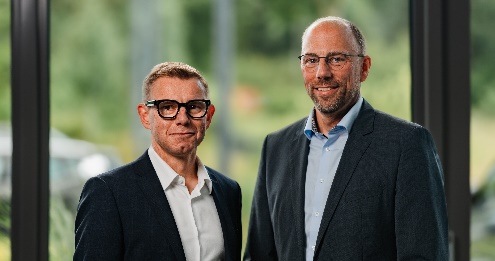 Uwe Vogt, członek zarządu w Aucotec & dr Florian Jurecka, wiceprezes ds. globalnej sprzedaży i marketingu w Aucotec* Te zdjęcia są chronione prawami autorskimi. Wolno wykorzystywać je do celów redakcyjnych w związku z Aucotec.___________________________________________________________________________Spółka Aucotec AG mająca ponad 35 lat doświadczenia opracowuje oprogramowanie inżynieryjne z myślą o pełnym cyklu życia maszyn, instalacji i systemów mobilnych. Zakres rozwiązań jest niezwykle bogaty i obejmuje schematy procesów, przez technikę sterowania i elektrotechnikę w dużych instalacjach, aż po modułowe sieci pokładowe w branży motoryzacyjnej. Oprogramowanie Aucotec jest wykorzystywane na całym świecie. Poza centralą znajdującą się w pobliżu Hanoweru do grupy Aucotec należy sześć innych zakładów położonych w Niemczech oraz spółki zależne mieszczące się w Chinach, Indiach, Malezji, Korei Południowej, Holandii, Francji, we Włoszech, w Austrii, Polsce, Szwecji, Norwegii oraz USA. Ponadto globalna sieć partnerów zapewnia lokalne wsparcie na całym świecie.
W przypadku przedruku prosimy o egzemplarz. Bardzo dziękujemy!Kontakt:
AUCOTEC AG, Hannoversche Straße 105, 30916 Isernhagen, www.aucotec.com Public Relations, Arne Peters (arne.peters@aucotec.com +49(0)511-6103192)